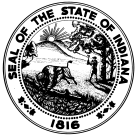 REQUEST FOR ROOM RESERVATIONState Form 45292 (R15 / 7-20)Room reservations are filled on a first-come, first-served basis. This form is only a request and does not guarantee a room until it is processed and confirmed by the .We are not staffed as a full-service conference facility.  Your careful attention to detail in the planning stages is very important.  We also do not have the full range of equipment that can be found in a full-service facility.  Please be mindful of this and request only the equipment that you really need.  We will do our best to handle your request, but there may be times when you will have to go to a vendor to rent equipment.We are not staffed as a full-service conference facility.  Your careful attention to detail in the planning stages is very important.  We also do not have the full range of equipment that can be found in a full-service facility.  Please be mindful of this and request only the equipment that you really need.  We will do our best to handle your request, but there may be times when you will have to go to a vendor to rent equipment.We are not staffed as a full-service conference facility.  Your careful attention to detail in the planning stages is very important.  We also do not have the full range of equipment that can be found in a full-service facility.  Please be mindful of this and request only the equipment that you really need.  We will do our best to handle your request, but there may be times when you will have to go to a vendor to rent equipment.We are not staffed as a full-service conference facility.  Your careful attention to detail in the planning stages is very important.  We also do not have the full range of equipment that can be found in a full-service facility.  Please be mindful of this and request only the equipment that you really need.  We will do our best to handle your request, but there may be times when you will have to go to a vendor to rent equipment.We are not staffed as a full-service conference facility.  Your careful attention to detail in the planning stages is very important.  We also do not have the full range of equipment that can be found in a full-service facility.  Please be mindful of this and request only the equipment that you really need.  We will do our best to handle your request, but there may be times when you will have to go to a vendor to rent equipment.We are not staffed as a full-service conference facility.  Your careful attention to detail in the planning stages is very important.  We also do not have the full range of equipment that can be found in a full-service facility.  Please be mindful of this and request only the equipment that you really need.  We will do our best to handle your request, but there may be times when you will have to go to a vendor to rent equipment.We are not staffed as a full-service conference facility.  Your careful attention to detail in the planning stages is very important.  We also do not have the full range of equipment that can be found in a full-service facility.  Please be mindful of this and request only the equipment that you really need.  We will do our best to handle your request, but there may be times when you will have to go to a vendor to rent equipment.We are not staffed as a full-service conference facility.  Your careful attention to detail in the planning stages is very important.  We also do not have the full range of equipment that can be found in a full-service facility.  Please be mindful of this and request only the equipment that you really need.  We will do our best to handle your request, but there may be times when you will have to go to a vendor to rent equipment.We are not staffed as a full-service conference facility.  Your careful attention to detail in the planning stages is very important.  We also do not have the full range of equipment that can be found in a full-service facility.  Please be mindful of this and request only the equipment that you really need.  We will do our best to handle your request, but there may be times when you will have to go to a vendor to rent equipment.We are not staffed as a full-service conference facility.  Your careful attention to detail in the planning stages is very important.  We also do not have the full range of equipment that can be found in a full-service facility.  Please be mindful of this and request only the equipment that you really need.  We will do our best to handle your request, but there may be times when you will have to go to a vendor to rent equipment.We are not staffed as a full-service conference facility.  Your careful attention to detail in the planning stages is very important.  We also do not have the full range of equipment that can be found in a full-service facility.  Please be mindful of this and request only the equipment that you really need.  We will do our best to handle your request, but there may be times when you will have to go to a vendor to rent equipment.Name of Agency Sponsoring EventName of Agency Sponsoring EventName of Agency Sponsoring EventName of Agency Sponsoring EventName of Agency Sponsoring EventDivisionDivisionSectionSectionSectionSectionContact PersonContact PersonContact PersonContact PersonContact PersonTelephone NumberTelephone NumberFax NumberFax NumberFax NumberFax NumberAddress (Building and Room Number)Address (Building and Room Number)Address (Building and Room Number)Address (Building and Room Number)Address (Building and Room Number)E-mailE-mailE-mailE-mailE-mailE-mailName of EventName of EventName of EventName of EventName of EventName of EventName of EventName of EventName of EventName of EventName of EventDate of Event (month, day, year) (Please include alternate dates.)Date of Event (month, day, year) (Please include alternate dates.)Date of Event (month, day, year) (Please include alternate dates.)Date of Event (month, day, year) (Please include alternate dates.)Please Include Alternate Dates (month, day, year)	              Please Include Alternate Dates (month, day, year)	              Please Include Alternate Dates (month, day, year)	              Please Include Alternate Dates (month, day, year)	              Please Include Alternate Dates (month, day, year)	              Please Include Alternate Dates (month, day, year)	              Please Include Alternate Dates (month, day, year)	              Please Include Alternate Dates (month, day, year)	              Event Start Time	       AM	     PMEvent Start Time	       AM	     PMEvent Start Time	       AM	     PMEvent Start Time	       AM	     PMNeed access before start?	      AM	      PMNeed access before start?	      AM	      PMNeed access before start?	      AM	      PMNeed access before start?	      AM	      PMNeed access before start?	      AM	      PMNeed access before start?	      AM	      PMNeed access before start?	      AM	      PMNeed access before start?	      AM	      PMEvent End Time	       AM	     PMEvent End Time	       AM	     PMEvent End Time	       AM	     PMEvent End Time	       AM	     PMNeed access after end?	      AM	      PMNeed access after end?	      AM	      PMNeed access after end?	      AM	      PMNeed access after end?	      AM	      PMNeed access after end?	      AM	      PMNeed access after end?	      AM	      PMNeed access after end?	      AM	      PMNeed access after end?	      AM	      PMIf you plan to serve food or have displays, it must be approved by the Conference Center. (See Use Agreement for food restrictions.)   Food Service Planned (as outlined in the Use Agreement)       	  Displays Planned        State of Indiana Cafeteria Vendor					  Using Other Licensed Caterer (please specify)      ** Your agency is responsible for ordering their own catering services.  If you plan to serve food or have displays, it must be approved by the Conference Center. (See Use Agreement for food restrictions.)   Food Service Planned (as outlined in the Use Agreement)       	  Displays Planned        State of Indiana Cafeteria Vendor					  Using Other Licensed Caterer (please specify)      ** Your agency is responsible for ordering their own catering services.  If you plan to serve food or have displays, it must be approved by the Conference Center. (See Use Agreement for food restrictions.)   Food Service Planned (as outlined in the Use Agreement)       	  Displays Planned        State of Indiana Cafeteria Vendor					  Using Other Licensed Caterer (please specify)      ** Your agency is responsible for ordering their own catering services.  If you plan to serve food or have displays, it must be approved by the Conference Center. (See Use Agreement for food restrictions.)   Food Service Planned (as outlined in the Use Agreement)       	  Displays Planned        State of Indiana Cafeteria Vendor					  Using Other Licensed Caterer (please specify)      ** Your agency is responsible for ordering their own catering services.  If you plan to serve food or have displays, it must be approved by the Conference Center. (See Use Agreement for food restrictions.)   Food Service Planned (as outlined in the Use Agreement)       	  Displays Planned        State of Indiana Cafeteria Vendor					  Using Other Licensed Caterer (please specify)      ** Your agency is responsible for ordering their own catering services.  If you plan to serve food or have displays, it must be approved by the Conference Center. (See Use Agreement for food restrictions.)   Food Service Planned (as outlined in the Use Agreement)       	  Displays Planned        State of Indiana Cafeteria Vendor					  Using Other Licensed Caterer (please specify)      ** Your agency is responsible for ordering their own catering services.  If you plan to serve food or have displays, it must be approved by the Conference Center. (See Use Agreement for food restrictions.)   Food Service Planned (as outlined in the Use Agreement)       	  Displays Planned        State of Indiana Cafeteria Vendor					  Using Other Licensed Caterer (please specify)      ** Your agency is responsible for ordering their own catering services.  If you plan to serve food or have displays, it must be approved by the Conference Center. (See Use Agreement for food restrictions.)   Food Service Planned (as outlined in the Use Agreement)       	  Displays Planned        State of Indiana Cafeteria Vendor					  Using Other Licensed Caterer (please specify)      ** Your agency is responsible for ordering their own catering services.  If you plan to serve food or have displays, it must be approved by the Conference Center. (See Use Agreement for food restrictions.)   Food Service Planned (as outlined in the Use Agreement)       	  Displays Planned        State of Indiana Cafeteria Vendor					  Using Other Licensed Caterer (please specify)      ** Your agency is responsible for ordering their own catering services.  If you plan to serve food or have displays, it must be approved by the Conference Center. (See Use Agreement for food restrictions.)   Food Service Planned (as outlined in the Use Agreement)       	  Displays Planned        State of Indiana Cafeteria Vendor					  Using Other Licensed Caterer (please specify)      ** Your agency is responsible for ordering their own catering services.  If you plan to serve food or have displays, it must be approved by the Conference Center. (See Use Agreement for food restrictions.)   Food Service Planned (as outlined in the Use Agreement)       	  Displays Planned        State of Indiana Cafeteria Vendor					  Using Other Licensed Caterer (please specify)      ** Your agency is responsible for ordering their own catering services.  If you plan to serve food or have displays, it must be approved by the Conference Center. (See Use Agreement for food restrictions.)   Food Service Planned (as outlined in the Use Agreement)       	  Displays Planned        State of Indiana Cafeteria Vendor					  Using Other Licensed Caterer (please specify)      ** Your agency is responsible for ordering their own catering services.    Event takes place prior to 7:30 am or ends after 5:00 pm during a work day.  Building Access Policy Applies, see website for details.  Event takes place over a weekend or holiday.  Building Access Policy Applies, see website for details.  State employees who do not normally park in the garages will be attending. ** It is your responsibility to be aware of the parking lot availability and arrange for any special accommodations. You may contact them at 317-234-1536 or e-mail ParkingServices@idoa.IN.gov.   Event takes place prior to 7:30 am or ends after 5:00 pm during a work day.  Building Access Policy Applies, see website for details.  Event takes place over a weekend or holiday.  Building Access Policy Applies, see website for details.  State employees who do not normally park in the garages will be attending. ** It is your responsibility to be aware of the parking lot availability and arrange for any special accommodations. You may contact them at 317-234-1536 or e-mail ParkingServices@idoa.IN.gov.   Event takes place prior to 7:30 am or ends after 5:00 pm during a work day.  Building Access Policy Applies, see website for details.  Event takes place over a weekend or holiday.  Building Access Policy Applies, see website for details.  State employees who do not normally park in the garages will be attending. ** It is your responsibility to be aware of the parking lot availability and arrange for any special accommodations. You may contact them at 317-234-1536 or e-mail ParkingServices@idoa.IN.gov.   Event takes place prior to 7:30 am or ends after 5:00 pm during a work day.  Building Access Policy Applies, see website for details.  Event takes place over a weekend or holiday.  Building Access Policy Applies, see website for details.  State employees who do not normally park in the garages will be attending. ** It is your responsibility to be aware of the parking lot availability and arrange for any special accommodations. You may contact them at 317-234-1536 or e-mail ParkingServices@idoa.IN.gov.   Event takes place prior to 7:30 am or ends after 5:00 pm during a work day.  Building Access Policy Applies, see website for details.  Event takes place over a weekend or holiday.  Building Access Policy Applies, see website for details.  State employees who do not normally park in the garages will be attending. ** It is your responsibility to be aware of the parking lot availability and arrange for any special accommodations. You may contact them at 317-234-1536 or e-mail ParkingServices@idoa.IN.gov.   Event takes place prior to 7:30 am or ends after 5:00 pm during a work day.  Building Access Policy Applies, see website for details.  Event takes place over a weekend or holiday.  Building Access Policy Applies, see website for details.  State employees who do not normally park in the garages will be attending. ** It is your responsibility to be aware of the parking lot availability and arrange for any special accommodations. You may contact them at 317-234-1536 or e-mail ParkingServices@idoa.IN.gov.   Event takes place prior to 7:30 am or ends after 5:00 pm during a work day.  Building Access Policy Applies, see website for details.  Event takes place over a weekend or holiday.  Building Access Policy Applies, see website for details.  State employees who do not normally park in the garages will be attending. ** It is your responsibility to be aware of the parking lot availability and arrange for any special accommodations. You may contact them at 317-234-1536 or e-mail ParkingServices@idoa.IN.gov.   Event takes place prior to 7:30 am or ends after 5:00 pm during a work day.  Building Access Policy Applies, see website for details.  Event takes place over a weekend or holiday.  Building Access Policy Applies, see website for details.  State employees who do not normally park in the garages will be attending. ** It is your responsibility to be aware of the parking lot availability and arrange for any special accommodations. You may contact them at 317-234-1536 or e-mail ParkingServices@idoa.IN.gov.   Event takes place prior to 7:30 am or ends after 5:00 pm during a work day.  Building Access Policy Applies, see website for details.  Event takes place over a weekend or holiday.  Building Access Policy Applies, see website for details.  State employees who do not normally park in the garages will be attending. ** It is your responsibility to be aware of the parking lot availability and arrange for any special accommodations. You may contact them at 317-234-1536 or e-mail ParkingServices@idoa.IN.gov.   Event takes place prior to 7:30 am or ends after 5:00 pm during a work day.  Building Access Policy Applies, see website for details.  Event takes place over a weekend or holiday.  Building Access Policy Applies, see website for details.  State employees who do not normally park in the garages will be attending. ** It is your responsibility to be aware of the parking lot availability and arrange for any special accommodations. You may contact them at 317-234-1536 or e-mail ParkingServices@idoa.IN.gov.   Event takes place prior to 7:30 am or ends after 5:00 pm during a work day.  Building Access Policy Applies, see website for details.  Event takes place over a weekend or holiday.  Building Access Policy Applies, see website for details.  State employees who do not normally park in the garages will be attending. ** It is your responsibility to be aware of the parking lot availability and arrange for any special accommodations. You may contact them at 317-234-1536 or e-mail ParkingServices@idoa.IN.gov.   Event takes place prior to 7:30 am or ends after 5:00 pm during a work day.  Building Access Policy Applies, see website for details.  Event takes place over a weekend or holiday.  Building Access Policy Applies, see website for details.  State employees who do not normally park in the garages will be attending. ** It is your responsibility to be aware of the parking lot availability and arrange for any special accommodations. You may contact them at 317-234-1536 or e-mail ParkingServices@idoa.IN.gov. Set Up RequestedTotal Number of People Attending:___     ___	Conference (closed or hollow square)	Horseshoe	Horseshoe #        + Audience #      		Horseshoe #        + Classroom #       		Groups (2-4 tables grouped together)    Theatre / Audience	Classroom (seated at tables)	Hearing Style (include diagram)	Head table #      	Food Service Table #      	Registration Table #      	Display Table #       (limitations apply)	Special arrangement (include description)	Set Up RequestedTotal Number of People Attending:___     ___	Conference (closed or hollow square)	Horseshoe	Horseshoe #        + Audience #      		Horseshoe #        + Classroom #       		Groups (2-4 tables grouped together)    Theatre / Audience	Classroom (seated at tables)	Hearing Style (include diagram)	Head table #      	Food Service Table #      	Registration Table #      	Display Table #       (limitations apply)	Special arrangement (include description)	Set Up RequestedTotal Number of People Attending:___     ___	Conference (closed or hollow square)	Horseshoe	Horseshoe #        + Audience #      		Horseshoe #        + Classroom #       		Groups (2-4 tables grouped together)    Theatre / Audience	Classroom (seated at tables)	Hearing Style (include diagram)	Head table #      	Food Service Table #      	Registration Table #      	Display Table #       (limitations apply)	Special arrangement (include description)	Equipment Requested  (*limited amount only)** Wireless Internet (Wifi) now available (See website for details.)	Conference Phone (Polycom)	 Podium w/ Microphone	*DVD/Monitor	 Podium w/out Microphone	Easel	 Powerstrip	Extension Cord	 Screen	Flipchart      	 Speaker Phone (*checkout)	Laser Pointer  (*checkout)	 Telephone	LAN Connection	 VCR/Monitor   (CC)	*Lapel Microphone #      		 Whiteboard (*checkout)	Microphone (to amplify) #			Mixer			*Mult Box 		* Markers/Speakerphone at Office Other: _     ________________ * The conference center does not have any LCD projectors or laptops (used for PowerPoint Presentations) for use in any of our rooms (except Auditorium).  Your agency will need to provide.Equipment Requested  (*limited amount only)** Wireless Internet (Wifi) now available (See website for details.)	Conference Phone (Polycom)	 Podium w/ Microphone	*DVD/Monitor	 Podium w/out Microphone	Easel	 Powerstrip	Extension Cord	 Screen	Flipchart      	 Speaker Phone (*checkout)	Laser Pointer  (*checkout)	 Telephone	LAN Connection	 VCR/Monitor   (CC)	*Lapel Microphone #      		 Whiteboard (*checkout)	Microphone (to amplify) #			Mixer			*Mult Box 		* Markers/Speakerphone at Office Other: _     ________________ * The conference center does not have any LCD projectors or laptops (used for PowerPoint Presentations) for use in any of our rooms (except Auditorium).  Your agency will need to provide.Equipment Requested  (*limited amount only)** Wireless Internet (Wifi) now available (See website for details.)	Conference Phone (Polycom)	 Podium w/ Microphone	*DVD/Monitor	 Podium w/out Microphone	Easel	 Powerstrip	Extension Cord	 Screen	Flipchart      	 Speaker Phone (*checkout)	Laser Pointer  (*checkout)	 Telephone	LAN Connection	 VCR/Monitor   (CC)	*Lapel Microphone #      		 Whiteboard (*checkout)	Microphone (to amplify) #			Mixer			*Mult Box 		* Markers/Speakerphone at Office Other: _     ________________ * The conference center does not have any LCD projectors or laptops (used for PowerPoint Presentations) for use in any of our rooms (except Auditorium).  Your agency will need to provide.Equipment Requested  (*limited amount only)** Wireless Internet (Wifi) now available (See website for details.)	Conference Phone (Polycom)	 Podium w/ Microphone	*DVD/Monitor	 Podium w/out Microphone	Easel	 Powerstrip	Extension Cord	 Screen	Flipchart      	 Speaker Phone (*checkout)	Laser Pointer  (*checkout)	 Telephone	LAN Connection	 VCR/Monitor   (CC)	*Lapel Microphone #      		 Whiteboard (*checkout)	Microphone (to amplify) #			Mixer			*Mult Box 		* Markers/Speakerphone at Office Other: _     ________________ * The conference center does not have any LCD projectors or laptops (used for PowerPoint Presentations) for use in any of our rooms (except Auditorium).  Your agency will need to provide.Equipment Requested  (*limited amount only)** Wireless Internet (Wifi) now available (See website for details.)	Conference Phone (Polycom)	 Podium w/ Microphone	*DVD/Monitor	 Podium w/out Microphone	Easel	 Powerstrip	Extension Cord	 Screen	Flipchart      	 Speaker Phone (*checkout)	Laser Pointer  (*checkout)	 Telephone	LAN Connection	 VCR/Monitor   (CC)	*Lapel Microphone #      		 Whiteboard (*checkout)	Microphone (to amplify) #			Mixer			*Mult Box 		* Markers/Speakerphone at Office Other: _     ________________ * The conference center does not have any LCD projectors or laptops (used for PowerPoint Presentations) for use in any of our rooms (except Auditorium).  Your agency will need to provide.Equipment Requested  (*limited amount only)** Wireless Internet (Wifi) now available (See website for details.)	Conference Phone (Polycom)	 Podium w/ Microphone	*DVD/Monitor	 Podium w/out Microphone	Easel	 Powerstrip	Extension Cord	 Screen	Flipchart      	 Speaker Phone (*checkout)	Laser Pointer  (*checkout)	 Telephone	LAN Connection	 VCR/Monitor   (CC)	*Lapel Microphone #      		 Whiteboard (*checkout)	Microphone (to amplify) #			Mixer			*Mult Box 		* Markers/Speakerphone at Office Other: _     ________________ * The conference center does not have any LCD projectors or laptops (used for PowerPoint Presentations) for use in any of our rooms (except Auditorium).  Your agency will need to provide.Equipment Requested  (*limited amount only)** Wireless Internet (Wifi) now available (See website for details.)	Conference Phone (Polycom)	 Podium w/ Microphone	*DVD/Monitor	 Podium w/out Microphone	Easel	 Powerstrip	Extension Cord	 Screen	Flipchart      	 Speaker Phone (*checkout)	Laser Pointer  (*checkout)	 Telephone	LAN Connection	 VCR/Monitor   (CC)	*Lapel Microphone #      		 Whiteboard (*checkout)	Microphone (to amplify) #			Mixer			*Mult Box 		* Markers/Speakerphone at Office Other: _     ________________ * The conference center does not have any LCD projectors or laptops (used for PowerPoint Presentations) for use in any of our rooms (except Auditorium).  Your agency will need to provide.Equipment Requested  (*limited amount only)** Wireless Internet (Wifi) now available (See website for details.)	Conference Phone (Polycom)	 Podium w/ Microphone	*DVD/Monitor	 Podium w/out Microphone	Easel	 Powerstrip	Extension Cord	 Screen	Flipchart      	 Speaker Phone (*checkout)	Laser Pointer  (*checkout)	 Telephone	LAN Connection	 VCR/Monitor   (CC)	*Lapel Microphone #      		 Whiteboard (*checkout)	Microphone (to amplify) #			Mixer			*Mult Box 		* Markers/Speakerphone at Office Other: _     ________________ * The conference center does not have any LCD projectors or laptops (used for PowerPoint Presentations) for use in any of our rooms (except Auditorium).  Your agency will need to provide.Equipment Requested  (*limited amount only)** Wireless Internet (Wifi) now available (See website for details.)	Conference Phone (Polycom)	 Podium w/ Microphone	*DVD/Monitor	 Podium w/out Microphone	Easel	 Powerstrip	Extension Cord	 Screen	Flipchart      	 Speaker Phone (*checkout)	Laser Pointer  (*checkout)	 Telephone	LAN Connection	 VCR/Monitor   (CC)	*Lapel Microphone #      		 Whiteboard (*checkout)	Microphone (to amplify) #			Mixer			*Mult Box 		* Markers/Speakerphone at Office Other: _     ________________ * The conference center does not have any LCD projectors or laptops (used for PowerPoint Presentations) for use in any of our rooms (except Auditorium).  Your agency will need to provide.Special Request / Special Arrangement / Room Diagram:      Special Request / Special Arrangement / Room Diagram:      Special Request / Special Arrangement / Room Diagram:      Special Request / Special Arrangement / Room Diagram:      Special Request / Special Arrangement / Room Diagram:      Special Request / Special Arrangement / Room Diagram:      Special Request / Special Arrangement / Room Diagram:      Special Request / Special Arrangement / Room Diagram:      Special Request / Special Arrangement / Room Diagram:      Special Request / Special Arrangement / Room Diagram:      Special Request / Special Arrangement / Room Diagram:      Special Request / Special Arrangement / Room Diagram:      AUDITORIUM REQUEST ONLY:  Total Number of People Attending:      	Podium w/out Microphone		Lapel Microphone #      	 VCR	Podium w/ Microphone		   PowerPoint Presentation (use our system, bring disk/laptop)	 Laser Pointer	Head Table for #      		   Internet Presentation (use our system)	 Mult Box	Microphone for Head Table #      		Floor Microphone #      		Tables in Atrium for Food #      		Tables in Atrium for Registration #      	*PowerPoint:  We have PowerPoint 2007.  This software will read PowerPoint 97-2003, and 2007. Please use a CD or flash drive to download your presentation; you may also connect your laptop directly into the system. For a better presentation of this particular room, do not use a dark background on your slides.You may stop by the office to check out a remote-mouse (if needed).AUDITORIUM REQUEST ONLY:  Total Number of People Attending:      	Podium w/out Microphone		Lapel Microphone #      	 VCR	Podium w/ Microphone		   PowerPoint Presentation (use our system, bring disk/laptop)	 Laser Pointer	Head Table for #      		   Internet Presentation (use our system)	 Mult Box	Microphone for Head Table #      		Floor Microphone #      		Tables in Atrium for Food #      		Tables in Atrium for Registration #      	*PowerPoint:  We have PowerPoint 2007.  This software will read PowerPoint 97-2003, and 2007. Please use a CD or flash drive to download your presentation; you may also connect your laptop directly into the system. For a better presentation of this particular room, do not use a dark background on your slides.You may stop by the office to check out a remote-mouse (if needed).AUDITORIUM REQUEST ONLY:  Total Number of People Attending:      	Podium w/out Microphone		Lapel Microphone #      	 VCR	Podium w/ Microphone		   PowerPoint Presentation (use our system, bring disk/laptop)	 Laser Pointer	Head Table for #      		   Internet Presentation (use our system)	 Mult Box	Microphone for Head Table #      		Floor Microphone #      		Tables in Atrium for Food #      		Tables in Atrium for Registration #      	*PowerPoint:  We have PowerPoint 2007.  This software will read PowerPoint 97-2003, and 2007. Please use a CD or flash drive to download your presentation; you may also connect your laptop directly into the system. For a better presentation of this particular room, do not use a dark background on your slides.You may stop by the office to check out a remote-mouse (if needed).AUDITORIUM REQUEST ONLY:  Total Number of People Attending:      	Podium w/out Microphone		Lapel Microphone #      	 VCR	Podium w/ Microphone		   PowerPoint Presentation (use our system, bring disk/laptop)	 Laser Pointer	Head Table for #      		   Internet Presentation (use our system)	 Mult Box	Microphone for Head Table #      		Floor Microphone #      		Tables in Atrium for Food #      		Tables in Atrium for Registration #      	*PowerPoint:  We have PowerPoint 2007.  This software will read PowerPoint 97-2003, and 2007. Please use a CD or flash drive to download your presentation; you may also connect your laptop directly into the system. For a better presentation of this particular room, do not use a dark background on your slides.You may stop by the office to check out a remote-mouse (if needed).AUDITORIUM REQUEST ONLY:  Total Number of People Attending:      	Podium w/out Microphone		Lapel Microphone #      	 VCR	Podium w/ Microphone		   PowerPoint Presentation (use our system, bring disk/laptop)	 Laser Pointer	Head Table for #      		   Internet Presentation (use our system)	 Mult Box	Microphone for Head Table #      		Floor Microphone #      		Tables in Atrium for Food #      		Tables in Atrium for Registration #      	*PowerPoint:  We have PowerPoint 2007.  This software will read PowerPoint 97-2003, and 2007. Please use a CD or flash drive to download your presentation; you may also connect your laptop directly into the system. For a better presentation of this particular room, do not use a dark background on your slides.You may stop by the office to check out a remote-mouse (if needed).AUDITORIUM REQUEST ONLY:  Total Number of People Attending:      	Podium w/out Microphone		Lapel Microphone #      	 VCR	Podium w/ Microphone		   PowerPoint Presentation (use our system, bring disk/laptop)	 Laser Pointer	Head Table for #      		   Internet Presentation (use our system)	 Mult Box	Microphone for Head Table #      		Floor Microphone #      		Tables in Atrium for Food #      		Tables in Atrium for Registration #      	*PowerPoint:  We have PowerPoint 2007.  This software will read PowerPoint 97-2003, and 2007. Please use a CD or flash drive to download your presentation; you may also connect your laptop directly into the system. For a better presentation of this particular room, do not use a dark background on your slides.You may stop by the office to check out a remote-mouse (if needed).AUDITORIUM REQUEST ONLY:  Total Number of People Attending:      	Podium w/out Microphone		Lapel Microphone #      	 VCR	Podium w/ Microphone		   PowerPoint Presentation (use our system, bring disk/laptop)	 Laser Pointer	Head Table for #      		   Internet Presentation (use our system)	 Mult Box	Microphone for Head Table #      		Floor Microphone #      		Tables in Atrium for Food #      		Tables in Atrium for Registration #      	*PowerPoint:  We have PowerPoint 2007.  This software will read PowerPoint 97-2003, and 2007. Please use a CD or flash drive to download your presentation; you may also connect your laptop directly into the system. For a better presentation of this particular room, do not use a dark background on your slides.You may stop by the office to check out a remote-mouse (if needed).AUDITORIUM REQUEST ONLY:  Total Number of People Attending:      	Podium w/out Microphone		Lapel Microphone #      	 VCR	Podium w/ Microphone		   PowerPoint Presentation (use our system, bring disk/laptop)	 Laser Pointer	Head Table for #      		   Internet Presentation (use our system)	 Mult Box	Microphone for Head Table #      		Floor Microphone #      		Tables in Atrium for Food #      		Tables in Atrium for Registration #      	*PowerPoint:  We have PowerPoint 2007.  This software will read PowerPoint 97-2003, and 2007. Please use a CD or flash drive to download your presentation; you may also connect your laptop directly into the system. For a better presentation of this particular room, do not use a dark background on your slides.You may stop by the office to check out a remote-mouse (if needed).AUDITORIUM REQUEST ONLY:  Total Number of People Attending:      	Podium w/out Microphone		Lapel Microphone #      	 VCR	Podium w/ Microphone		   PowerPoint Presentation (use our system, bring disk/laptop)	 Laser Pointer	Head Table for #      		   Internet Presentation (use our system)	 Mult Box	Microphone for Head Table #      		Floor Microphone #      		Tables in Atrium for Food #      		Tables in Atrium for Registration #      	*PowerPoint:  We have PowerPoint 2007.  This software will read PowerPoint 97-2003, and 2007. Please use a CD or flash drive to download your presentation; you may also connect your laptop directly into the system. For a better presentation of this particular room, do not use a dark background on your slides.You may stop by the office to check out a remote-mouse (if needed).AUDITORIUM REQUEST ONLY:  Total Number of People Attending:      	Podium w/out Microphone		Lapel Microphone #      	 VCR	Podium w/ Microphone		   PowerPoint Presentation (use our system, bring disk/laptop)	 Laser Pointer	Head Table for #      		   Internet Presentation (use our system)	 Mult Box	Microphone for Head Table #      		Floor Microphone #      		Tables in Atrium for Food #      		Tables in Atrium for Registration #      	*PowerPoint:  We have PowerPoint 2007.  This software will read PowerPoint 97-2003, and 2007. Please use a CD or flash drive to download your presentation; you may also connect your laptop directly into the system. For a better presentation of this particular room, do not use a dark background on your slides.You may stop by the office to check out a remote-mouse (if needed).AUDITORIUM REQUEST ONLY:  Total Number of People Attending:      	Podium w/out Microphone		Lapel Microphone #      	 VCR	Podium w/ Microphone		   PowerPoint Presentation (use our system, bring disk/laptop)	 Laser Pointer	Head Table for #      		   Internet Presentation (use our system)	 Mult Box	Microphone for Head Table #      		Floor Microphone #      		Tables in Atrium for Food #      		Tables in Atrium for Registration #      	*PowerPoint:  We have PowerPoint 2007.  This software will read PowerPoint 97-2003, and 2007. Please use a CD or flash drive to download your presentation; you may also connect your laptop directly into the system. For a better presentation of this particular room, do not use a dark background on your slides.You may stop by the office to check out a remote-mouse (if needed).AUDITORIUM REQUEST ONLY:  Total Number of People Attending:      	Podium w/out Microphone		Lapel Microphone #      	 VCR	Podium w/ Microphone		   PowerPoint Presentation (use our system, bring disk/laptop)	 Laser Pointer	Head Table for #      		   Internet Presentation (use our system)	 Mult Box	Microphone for Head Table #      		Floor Microphone #      		Tables in Atrium for Food #      		Tables in Atrium for Registration #      	*PowerPoint:  We have PowerPoint 2007.  This software will read PowerPoint 97-2003, and 2007. Please use a CD or flash drive to download your presentation; you may also connect your laptop directly into the system. For a better presentation of this particular room, do not use a dark background on your slides.You may stop by the office to check out a remote-mouse (if needed).CONFERENCE CENTER OFFICE USES ONLYCONFERENCE CENTER OFFICE USES ONLYCONFERENCE CENTER OFFICE USES ONLYCONFERENCE CENTER OFFICE USES ONLYCONFERENCE CENTER OFFICE USES ONLYCONFERENCE CENTER OFFICE USES ONLYCONFERENCE CENTER OFFICE USES ONLYCONFERENCE CENTER OFFICE USES ONLYCONFERENCE CENTER OFFICE USES ONLYCONFERENCE CENTER OFFICE USES ONLYCONFERENCE CENTER OFFICE USES ONLYCONFERENCE CENTER OFFICE USES ONLYDate Received (month, day, year)Problems, if any, were addressed by:Problems, if any, were addressed by:Problems, if any, were addressed by:Problems, if any, were addressed by:Problems, if any, were addressed by:Confirmation SentDate Complete (month, day, year)Room(s) StaffStaffStaffStaff